Оздоровительная программа в санатории «Городецкий»
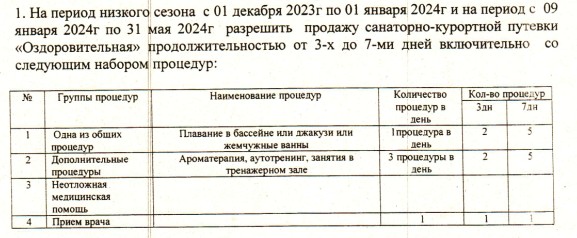 